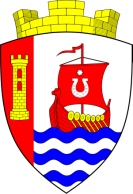 Муниципальное образование«Свердловское городское поселение»Всеволожского муниципального районаЛенинградской областиАДМИНИСТРАЦИЯПОСТАНОВЛЕНИЕ«03» мая 2023 г.			                                        			№ 372/01-03г.п. им. СвердловаВ соответствии со статьей 269.2 Бюджетного кодекса Российской Федерации, постановлением администрации от 29.11.2022 №571/01-07 «Об утверждении Порядка осуществления полномочий по внутреннему муниципальному финансовому контролю в муниципальном образовании «Свердловское городское поселение» Всеволожского муниципального района Ленинградской области», в целях реализации полномочий по осуществлению внутреннего муниципального финансового контроля в муниципальном образовании «Свердловское городское поселение» Всеволожского муниципального района Ленинградской области, администрация муниципального образования «Свердловское городское поселение» Всеволожского муниципального района Ленинградской области (далее – администрация) постановляет:Внести в постановление администрации от 30.01.2023 № 55/01-03 «О внесении изменений в постановление администрации муниципального образования «Свердловского городского поселения» Всеволожского муниципального района Ленинградской области от 22.12.2022 № 643/01-07 «Об утверждении плана-графика контрольных мероприятий по внутреннему финансовому контролю администрации муниципального образования «Свердловское городское поселение» Всеволожского муниципального района Ленинградской области на 2023 год» (далее – постановление) следующие изменения:В пункте 4 столбце «Месяц начала проведения проверки» приложения к постановлению, слово «июнь» заменить на слово «июль».Довести настоящее постановление до сведения руководителя объекта контроля, определенного планом – графиком.Должностным лицам, осуществляющим внутренний финансовый контроль администрации, организовать в 2023 году проведение проверок согласно плану – графика.Настоящее постановление подлежит официальному опубликованию в средствах массовой информации и на официальном сайте администрации муниципального образования «Свердловское городское поселение» Всеволожского муниципального района Ленинградской области в сети Интернет.Настоящее постановление вступает в силу после его подписания.Контроль за исполнением настоящего постановления возложить
на заместителя главы администрации по экономике А.В. Цветкова.Глава администрации								  В.И. ТулаевО внесении изменений в постановление администрации муниципального образования «Свердловского городского поселения» Всеволожского муниципального района Ленинградской области от 30.01.2023 № 55/01-03 «О внесении изменений в постановление администрации муниципального образования «Свердловского городского поселения» Всеволожского муниципального района Ленинградской области от 22.12.2022 № 643/01-07 «Об утверждении плана-графика контрольных мероприятий по внутреннему финансовому контролю администрации муниципального образования «Свердловское городское поселение» Всеволожского муниципального района Ленинградской области на 2023 год»